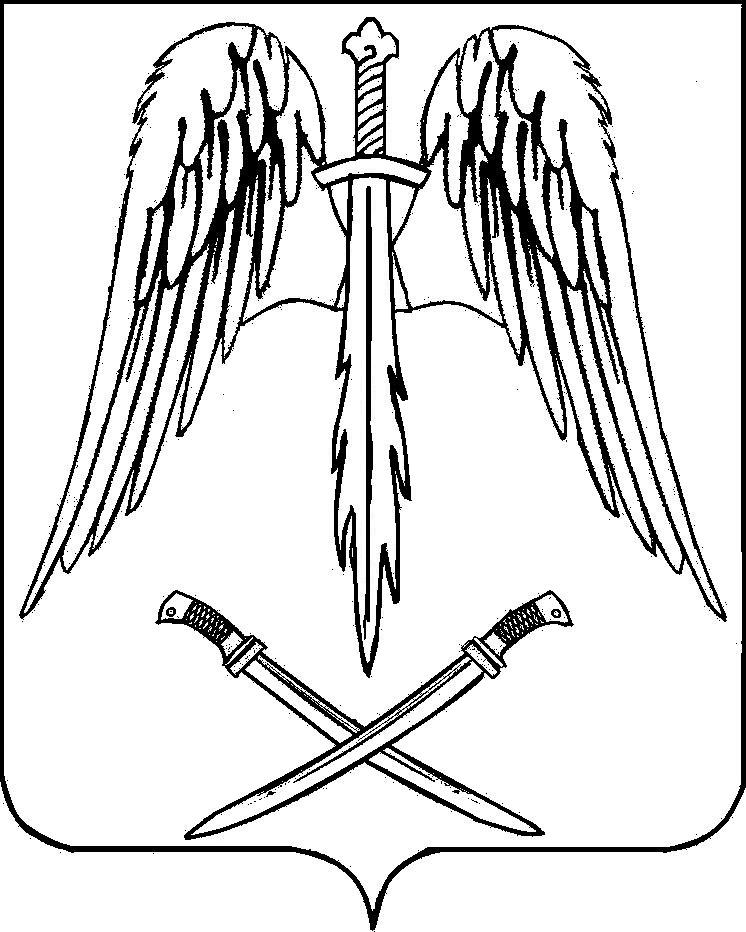 ПОСТАНОВЛЕНИЕ 
АДМИНИСТРАЦИИ АРХАНГЕЛЬСКОГО СЕЛЬСКОГО ПОСЕЛЕНИЯ
ТИХОРЕЦКОГО РАЙОНА                                                                                                                                          от 26.04.2014				                                                                № 74ст.АрхангельскаяО назначении публичных слушаний в Архангельском сельском поселении Тихорецкого районаВ целях обеспечения прав и законных интересов граждан, в соответствии со статьями 38, 40 Градостроительного кодекса Российской Федерации, статьей                  4 Федерального закона от 29 декабря 2004 года № 191-ФЗ «О введении в действие Градостроительного кодекса Российской Федерации», статьей                    28 Федерального закона от 6 октября 2003 года № 131-ФЗ «Об общих принципах организации местного самоуправления в Российской Федерации»,  решением Совета Архангельского сельского поселения Тихорецкого района от 6 декабря 2007 года № 117, «О Положении О публичных слушаниях», на основании заявления М.А.Хан от 19 апреля 2013 года, входящий регистрационный № 18,   п о с т а н о в л я ю:1.Назначить проведение публичных слушаний по проекту постановления администрации Архангельского сельского поселения Тихорецкого района в станице Архангельской - на 6 мая 2013 года  в  9.00 часов, место проведения публичных слушаний – зал заседаний администрации Архангельского сельского поселения Тихорецкого района, расположенный по улице Ленина, 21 в станице Архангельской Тихорецкого района.2.Возложить обязанности по проведению публичных слушаний по проекту постановления администрации Архангельского сельского поселения Тихорецкого района на комиссию по землепользованию и застройке Архангельского сельского поселения Тихорецкого района.3.Опубликовать настоящее постановление в газете «Тихорецкие вести».4.Контроль за выполнением настоящего постановления оставляю за собой.5.Постановление вступает в силу со дня его подписания.Глава Архангельского сельского поселения Тихорецкого района                                                           В.В.Трифонов